附件13危险化学品生产安全事故现场处理基本程序示意图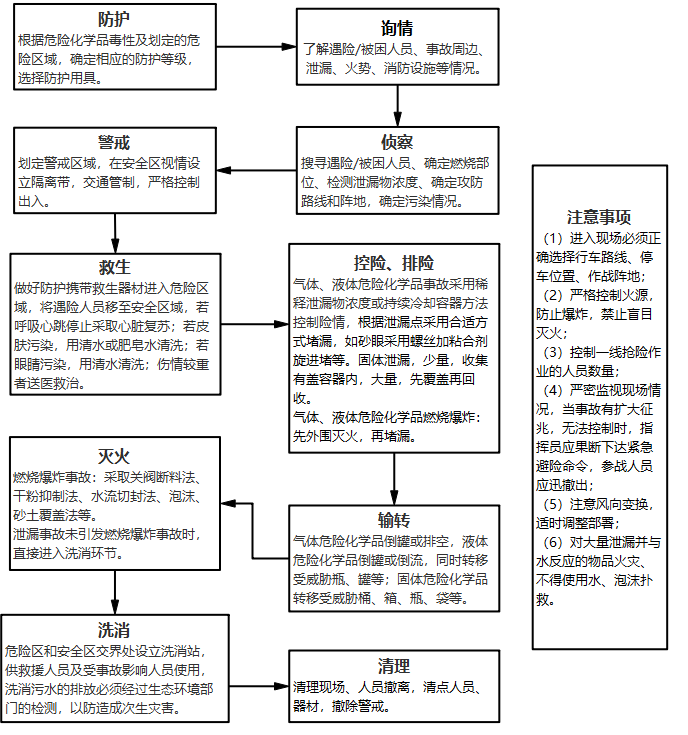 